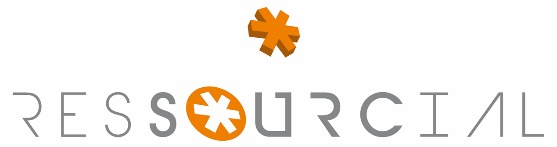 Ressourcial est une association loi 1901, qui œuvre au quotidien pour l’intérêt collectif du secteur social et médico-social, en accompagnant sa transformation numérique et en favorisant la protection des données.En tant qu’association, Ressourcial mobilise des moyens pour participer à différents collectifs et événements, pour siéger dans des instances où les questions qui l’intéressent sont traitées. Ces activités ne sont pas financées par l’activité de conseil et de formation facturée que Ressourcial réalise par ailleurs.Afin de poursuivre ses missions associatives désintéressées, Ressourcial a besoin que soient financées les activités non facturées. A ce titre, le Conseil d’administration qui s’est tenu le 17 juin 2020 a voté en faveur d’une adhésion soumise à cotisation, à partir de 2021, selon un principe de progressivité de la contribution afin de ne pas pénaliser les organisations de taille modeste. Naturellement, cette cotisation ouvrira droit à un bouquet de services réservé aux membres : accès permanent à une base de connaissance et une boîte à outils en ligne, autodiagnostics offerts, réduction sur la Journée d’étude organisée chaque année, lettre trimestrielles d’actualité, accès prioritaire aux webinaires.La crise sanitaire du printemps 2020 s’est traduite par une diminution très conséquente des activités facturées de Ressourcial, qui traverse de ce fait des difficultés financières. Nous vous proposons donc de témoigner de votre soutien et de votre souhait de voir se pérenniser les activités de Ressourcial en cotisant dès cette année en adhérant à notre association. Pour ce faire, il vous suffit de renseigner le bordereau ci-dessous, et de nous l’adresser accompagné du versement de votre cotisation.Votre soutien nous est précieux et nous vous remercions très chaleureusement pour ce geste.FORMULAIRE D’ADHESION A L’ASSOCIATION RESSOURCIALOrganisme : ....................................................................................... ...................................Adresse postale : ....................................................................................... ...........................Téléphone : ....................................................................................... ....................................Mail de contact : ....................................................................................... ............................Mon organisation emploie________ salariésJe joins un chèque de ______________ € au titre de cotisation pour l’année 2020À adresser à Ressourcial, 19 rue Marius Grosso, 69120 Vaulx-en-VelinNombre de salariés de l’organisationCotisation annuelle 2020 HTCotisation annuelle 2020 TTCMoins de 20 salariés50 € HT60 € TTCDe 21 à 100 salariés200 € HT240 € TTCDe 101 à 500 salariés350 € HT420 € TTCDe 501 à 1000 salariés500 € HT600 € HTPlus de 1000 salariés800 € HT960 € HT